N.B. PER PARTECIPARE ALLA GIORNATA E’ NECESSARIO IL GREEN PASS, INOLTRE SI RACCOMANDA L’OSSERVANZA DELLE NORME COVIDCONTATTI UTILIDon Emanuele Bianco(Delegato regionale per la pastorale vocazionale)Cell.: 380 6558189Email: emanuele.bianco79@outlook.itDon……………………………………….Cell.: …………………………………….Email.: …………………………………(Responsabile del Centro diocesano Vocazioni)Altri contatti diocesani:………………………………………………………………………………………………………………………………………………………………………………………………………………………………………………GIORNATA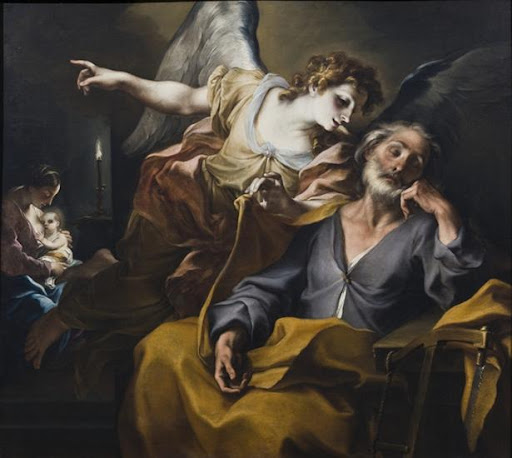 del SIa DIO!Convegno regionale di pastorale vocazionaleDOVE? Vasto, Parrocchia            San MarcoQUANDO? Lunedi 30 Agosto,               ore 10.00-17.00CON CHI? Membri dei CDV e giovani dai 16 anni in su (max 15 persone per diocesi)CHE COSA?Rifletteremo insieme sulla lettera “Patris corde” di Papa Francesco, in particolare sulle tematiche:Il sognoIl servizioLa fedeltàLa gioiaCOME? Con lavori di gruppo in laboratori, per meditare e lanciare idee e proposte vocazionali per il nuovo annoPERCHÉPerché crediamo nella sinodalità, nei giovani, e in ciò che Dio vuol fare con ciascuno di noiPROGRAMMAOre 9.30: ArrivoOre 10.00: Preghiera Ore 10.15: Relazione iniziale di        Mons. Bruno ForteOre 11.00: Lavori di gruppoOre 13.00: Pranzo (per chi       vuole si può beneficiare      di un pasto preparato      dalla parrocchia a 10 Euro)Ore 15.00: Relazioni dei gruppiOre 16.00: Conclusioni di      Mons. Bruno Forte,      e preghiera finaleOre 17.00: RipartenzaMODULO DI ISCRIZIONE(Da compilare, ritagliare e consegnare al referente diocesano entro il 18 Agosto)Nome………………………………………………Cognome…………………………………………Nato/a a…………………………....il…………Residente in……………………………………Diocesi di………………………………………..Hai svolto o svolgi qualche servizio nella tua diocesi/parrocchia??……………………………………………………………………………………………………………………………………………………………………………………………………………………………………………………Vuoi approfondire in modo particolare uno dei 4 temi di studio proposti? (sogno, servizio, fedeltà, gioia)……………………………………………………………